	Tableau de réflexion C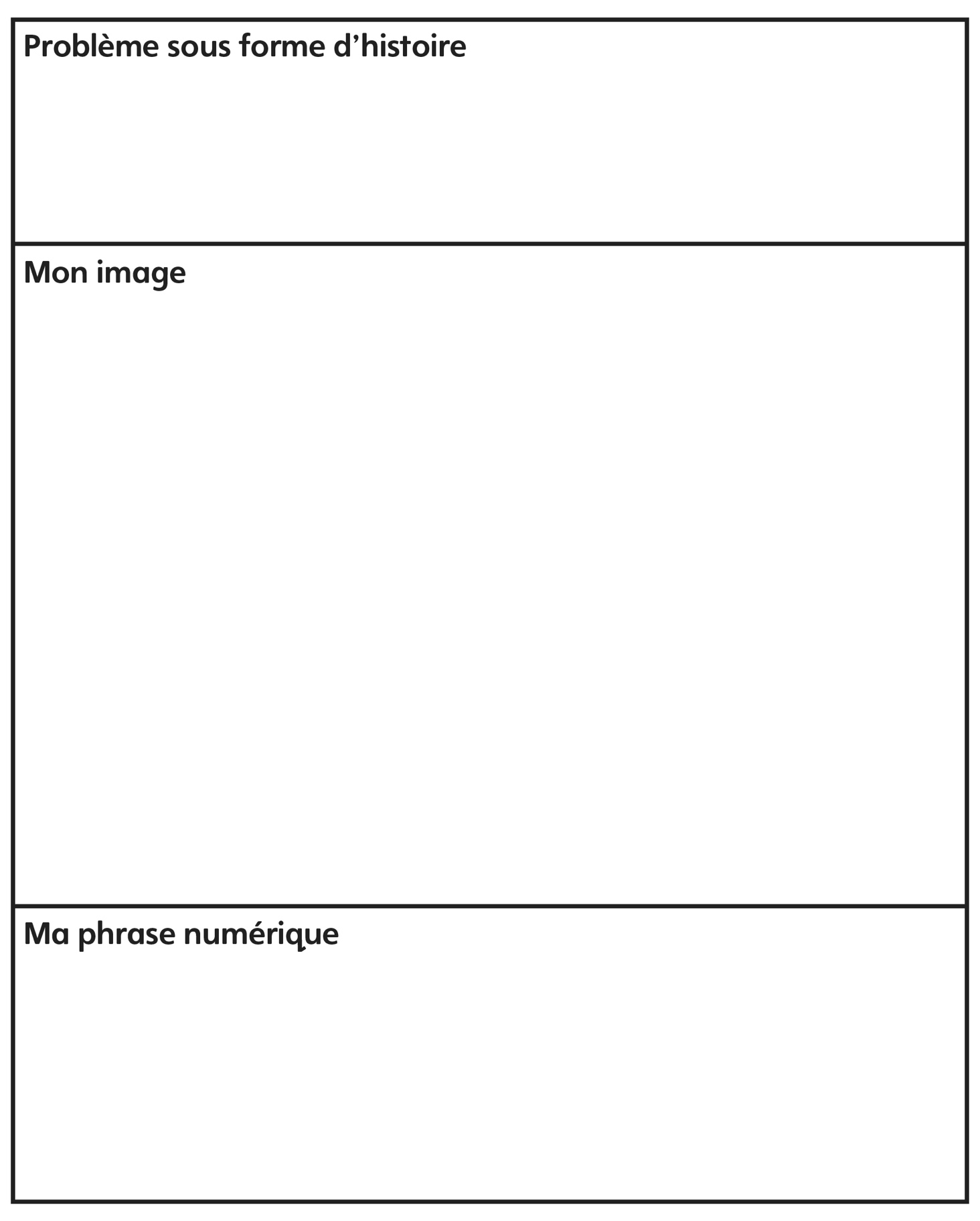 